                         K.USHA, M.Sc.,M.Phil.,      NO 4/140 New street, AKKARAIPET, NAGAI DTEDUCATIONYear		Course			                       Institution				             %CGPA2006		M.Phil., Mathematics	        ADMCollege, NAGAPATTINAM	                           93%                2005		MSc., Mathematics                 ADMCollege, NAGAPATTINAM                                     86%                          2003		B.Sc.,Mathematics                  ADMCollege, NAGAPATTINAM	                            63%2000		HSc	                                       GHSSchool,	                                                          70%                        RESEARCH INTERESTFuzzy AlgebraTopologyGraph TheoryOrdinary Differential Equation EMPLOYMENT HISTORYAsst.Prof, Department of mathematics  ADM college for women – Nagapattinam  from 2008 to 2009.Asst.Prof, Department of mathematics  EGS PILLAY  Engineering college – Nagapattinam  from 2010 to till nowPEER REVIEWED CONFERENCE PRESENTATIONNCETMSH- Application of Probability and queueing model at E.G.S.Pillay Engg.CollegeNCETMSH- Application of transportation problem at  E.G.S.Pillay Engg.CollegeNCETMSH- Application of Probability and queueing model at E.G.S.Pillay Engg.CollegeICAESM- A Study On Reed-Frost Random Intersection Graph at E.G.S.Pillay Engg.CollegePOSITIONS HELDClass CouncilorWEC co-ordinatorSports co- ordinatorKnowledage corner co-ordinatorSUBJECTS HANDLEDMA2111-Mathematics I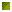 MA6151-Mathematics IMA6152-Mathematics IIMA6351-Transforms and PDEMA2264-Probability and Queueing TheoryMA6452- NMSTSKILLS AND ATTRIBUTESPositive approach, Optimistic, Team Worker,Achiever.E-Mail : usharakshana@gmail.comContact : 7598443140